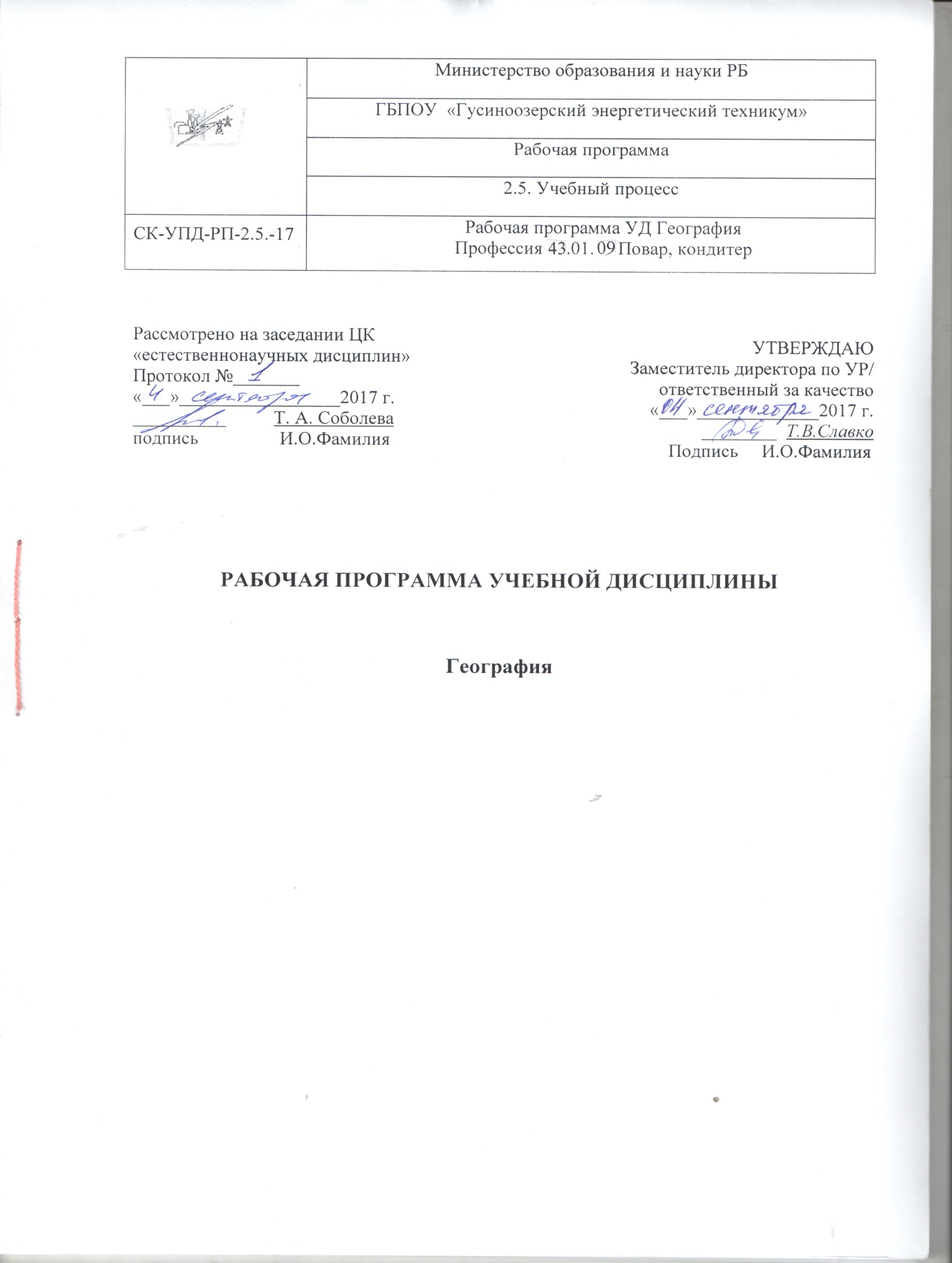 СОДЕР ЖАНИЕПояснительная записка....................................................................................         5Общая характеристика учебной дисциплины «География».............................    6Место учебной дисциплины в учебном плане...................................................    7Результаты освоения учебной дисциплины.....................................................      8Содержание учебной дисциплины.................................................................        .9Тематическое планирование............................................................................       14Характеристика основных видов учебной деятельности студентов.................. 18Учебно-методическое и материально-техническое обеспечение программыучебной дисциплины «География»...................................................................     21Рекомендуемая литература.............................................................................        22         Программа составлена на основании примерной программы по географии для реализации основной профессиональной образовательной программы СПО на базе основного общего образования с получением среднего общего образования, рекомендованной Федеральным государственным автономным учреждением «Федеральный институт развития образования» (ФГАУ «ФИРО»), Федеральным компонентом стандартов общего образования № 1089 в редакции от 31042.Протокол № 3 от 21 июля 2015 г.Регистрационный номер рецензии 373  от 23 июля 2015 г. ФГАУ «ФИРО»Организация-разработчик: Государственное бюджетное профессиональное образовательное учреждение  «Гусиноозерский энергетический техникум»Разработчики:Симонова Маргарита Анатольевна, преподаватель первой категорииПОЯСНИ ТЕЛЬНАЯ ЗАПИСКА             Общеобразовательная учебная дисциплина «География» изучается в профессио-нальных образовательных организациях, реализующих образовательную программусреднего общего образования в пределах освоения основной профессиональной образовательной программы СПО (ОПОП СПО) на базе основного общего образованияпри подготовке квалифицированных рабочих, служащих и специалистов среднего звена.            Программа разработана на основе требований ФГОС среднего общего образования,предъявляемых к структуре, содержанию и результатам освоения учебной дисциплины «География», в соответствии с Рекомендациями по организации получения среднего общего образования в пределах освоения образовательных программ среднего профессионального образования на базе основного общего образования с учетом требований федеральных государственных образовательных стандартов и получаемойпрофессии или специальности среднего профессионального образования (письмоДепартамента государственной политики в сфере подготовки рабочих кадров и ДПОМинобрнауки России от 17.03.2015 №06-259).            Содержание программы учебной дисциплины «География» направлено на достижение следующих целей:• освоение системы географических знаний о целостном, многообразном и динамично изменяющемся мире, взаимосвязи природы, населения и хозяйства на всех территориальных уровнях;• овладение умениями сочетать глобальный, региональный и локальный подходыдля описания и анализа природных, социально-экономических, геоэкологических процессов и явлений;• развитие познавательных интересов, интеллектуальных и творческих способностей посредством ознакомления с важнейшими географическими особенностями и проблемами мира в целом, его отдельных регионов и ведущих стран;• воспитание уважения к другим народам и культурам, бережного отношения к окружающей природной среде;• использование в практической деятельности и повседневной жизни разнообразныхгеографических методов, знаний и умений, а также географической информации;• нахождение и применение географической информации, включая географические карты, статистические материалы, геоинформационные системы и интернет-ресурсы, для правильной оценки важнейших социально-экономических вопросов международной жизни;• понимание географической специфики крупных регионов и стран мира в условиях стремительного развития международного туризма и отдыха, деловых и образовательных программ, телекоммуникаций и простого общения.            Программа учебной дисциплины «География» является основой для разработкирабочих программ, в которых профессиональные образовательные организации,реализующие образовательную программу среднего общего образования в пределах освоения ОПОП СПО на базе основного общего образования, уточняют содержание учебного материала, последовательность его изучения, распределение учебных часов, виды самостоятельных работ, тематику рефератов (докладов), индивидуальных проектов, учитывая специфику программ подготовки квалифицированных рабочих, служащих, специалистов среднего звена, осваиваемой профессии или специальности.           Программа может использоваться другими профессиональными образовательнымиорганизациями, реализующими образовательную программу среднего общего образования в пределах ОПОП СПО на базе основного общего образования; программыподготовки квалифицированных рабочих, служащих; программы подготовки специалистов среднего звена (ППКРС, ППССЗ).ОБЩАЯ ХАРАКТЕРИСТИКА УЧЕБНОЙ ДИСЦИПЛИНЫ «ГЕОГРАФИЯ»          Содержание учебной дисциплины «География» сочетает в себе элементы общейгеографии и комплексного географического страноведения, призвана сформировать у обучающихся целостное представление о современном мире, месте и роли России в этом мире, развивает познавательный интерес к другим народам и странам.         Основой изучения географии является социально ориентированное содержание оразмещении населения и хозяйства, об особенностях, динамике и территориальных следствиях главных политических, экономических, экологических и иных процессов, протекающих в географическом пространстве, а также о проблемах взаимодействия человеческого общества и природной среды, адаптации человека к географическимусловиям проживания.         У обучающихся формируются знания о многообразии форм территориальной организации современного географического пространства, представления о политическомустройстве, природно-ресурсном потенциале, населении и хозяйстве различных регионов и ведущих стран мира, развиваются географические умения и навыки, общая культура и мировоззрение.        Учебная дисциплина «География» обладает большим количеством междисциплинарных  связей, в частности широко использует базовые знания физической географии,истории, политологии, экономики, этнической, религиозной и других культур. Все это она исследует в рамках традиционной триады «природа—население—хозяйство»,создавая при этом качественно новое знание. Это позволяет рассматривать географию как одну из классических метадисциплин.        В профессиональных образовательных организациях, реализующих образовательную программу среднего общего образования в пределах освоения ОПОП СПО на базе основного общего образования, изучение географии осуществляется на базовом уровне ФГОС среднего общего образования с учетом профиля профессионального образования, специфики осваиваемых профессий СПО или специальностей СПО.       Это выражается в количестве часов, выделяемых на изучение отдельных тем программы, глубине их освоения студентами, объеме и содержании практических занятий, видах внеаудиторной самостоятельной работы студентов.       Освоение содержания учебной дисциплины завершает формирование у студентовпредставлений о географической картине мира, которые опираются на пониманиевзаимосвязей человеческого общества и природной среды, особенностей населения,мирового хозяйства и международного географического разделения труда, раскрытиегеографических аспектов глобальных и региональных процессов и явлений.             В содержание учебной дисциплины включены практические занятия, имеющиепрофессиональную значимость для студентов, осваивающих выбранные профессииСПО или специальности СПО. Курсивом выделены практические занятия, выполнениекоторых для студентов, осваивающих специальности СПО технического и социально-экономического профилей профессионального образования, необязательно.             Практико-ориентированные задания, проектная деятельность студентов, выполнение творческих заданий и подготовка рефератов являются неотъемлемой частьюобразовательного процесса.             Изучение общеобразовательной учебной дисциплины «География» завершаетсяподведением итогов в форме дифференцированного зачета в рамках промежуточнойаттестации студентов в процессе освоения ОПОП СПО с получением среднего общегообразования.МЕСТО УЧЕБНОЙ ДИСЦИПЛИНЫ В УЧЕБНОМ ПЛАНЕ          Учебная дисциплина «География» является учебным предметом по выбору изобязательной предметной области «Общественные науки» ФГОС среднего общегообразования.            В профессиональных образовательных организациях, реализующих образовательную    программу  среднего общего образования в пределах освоения ОПОП СПО на базе основного общего образования, учебная дисциплина «География» изучаетсяв общеобразовательном цикле учебного плана ОПОП СПО на базе основного общегообразования с получением среднего общего образования (ППКРС, ППССЗ). В учебных планах ППКРС, ППССЗ место учебной дисциплины «География» — в составе общеобразовательных учебных дисциплин по выбору, формируемых из обязательных предметных областей ФГОС среднего общего образования, для профессий СПО или специальностей СПО соответствующего профиля профессионального образования.РЕЗУЛЬТАТЫ ОСВОЕНИЯ УЧЕБНОЙ ДИСЦИПЛИНЫ           Освоение содержания учебной дисциплины «География» обеспечивает достижениестудентами следующих результатов:• личностных:−− сформированность ответственного отношения к обучению; готовность и способность студентов к саморазвитию и самообразованию на основе мотивации к обучению и познанию;−− сформированность целостного мировоззрения, соответствующего современному уровню развития географической науки и общественной практики;−− сформированность основ саморазвития и самовоспитания в соответствии с общечеловеческими ценностями и идеалами гражданского общества; готовность и способность к самостоятельной, творческой и ответственной деятельности;−− сформированность экологического мышления, понимания влияния социально-экономических процессов на состояние природной и социальной среды; приобретение опыта эколого-направленной деятельности;−− сформированность коммуникативной компетентности в общении и сотрудничестве со сверстниками и взрослыми в образовательной, общественно полезной, учебно-исследовательской, творческой и других видах деятельности;−− умение ясно, точно, грамотно излагать свои мысли в устной и письменной речи, понимать смысл поставленной задачи, выстраивать аргументацию, приводить аргументы и контраргументы;−− критичность мышления, владение первичными навыками анализа и критичной оценки получаемой информации;−− креативность мышления, инициативность и находчивость;• метапредметных:−− владение навыками познавательной, учебно-исследовательской и проектной деятельности, а также навыками разрешения проблем; готовность и способность к самостоятельному поиску методов решения практических задач, применению различных методов познания;−− умение ориентироваться в различных источниках географической информации, критически оценивать и интерпретировать информацию, получаемую из различных источников;−− умение самостоятельно оценивать и принимать решения, определяющие стратегию поведения, с учетом гражданских и нравственных ценностей;−− осознанное владение логическими действиями определения понятий, обобщения, установления аналогий, классификации на основе самостоятельного выбора оснований и критериев;−− умение устанавливать причинно-следственные связи, строить рассуждение, умозаключение (индуктивное, дедуктивное и по аналогии) и делать аргументированные выводы;−− представление о необходимости овладения географическими знаниями с целью формирования адекватного понимания особенностей развития современного мира;−− понимание места и роли географии в системе наук; представление об обширных междисциплинарных связях географии;• предметных:−− владение представлениями о современной географической науке, ее участиив решении важнейших проблем человечества;−− владение географическим мышлением для определения географических аспектов природных, социально-экономических и экологических процессов и проблем;−− сформированность системы комплексных социально ориентированных географических знаний о закономерностях развития природы, размещения населения и хозяйства, динамике и территориальных особенностях процессов, протекающих в географическом пространстве;−− владение умениями проведения наблюдений за отдельными географическими объектами, процессами и явлениями, их изменениями в результате природных и антропогенных воздействий;−− владение умениями использовать карты разного содержания для выявления закономерностей и тенденций, получения нового географического знания о природных социально-экономических и экологических процессах и явлениях;−− владение умениями географического анализа и интерпретации разнообразнойинформации;−− владение умениями применять географические знания для объяснения и оценки разнообразных явлений и процессов, самостоятельного оценивания уровня безопасности окружающей среды, адаптации к изменению ее условий;−− сформированность представлений и знаний об основных проблемах взаимодействия природы и общества, природных и социально-экономических аспектах экологических проблем.СОДЕРЖАНИЕ УЧЕБНОЙ ДИСЦИПЛИНЫВведениеГеография как наука. Ее роль и значение в системе наук. Цели и задачи географии при освоении профессий СПО и специальностей СПО.1. Источники географической информацииТрадиционные и новые методы географических исследований. Источники географической информации. Географические карты различной тематики и их практическое использование. Статистические материалы. Геоинформационные системы. Международные сравнения.Практические занятияОзнакомление с географическими картами различной тематики.Нанесение основных географических объектов на контурную карту.Составление карт (картосхем), отражающих различные географические явленияи процессы.Сопоставление географических карт различной тематики для определениятенденций и закономерностей развития географических явлений и процессов.Использование статистических материалов и геоинформационных систем.2. Политическое устройство мираПолитическая карта мира. Исторические этапы ее формирования и современныеособенности. Суверенные государства и несамоуправляющиеся государственные образования. Группировка стран по площади территории и численности населения.Формы правления, типы государственного устройства и формы государственного режима.Типология стран по уровню социально-экономического развития. Условия и особенности социально-экономического развития развитых и развивающихся стран и их типы.Практические занятияОзнакомление с политической картой мира.Составление карт (картосхем), характеризующих государственное устройство стран мира, географию современных международных и региональных конфликтов.Нанесение на контурную карту стран мира, крупнейших по площади территории и численности населения.Составление тематических таблиц, характеризующих различные типы стран по уровню социально-экономического развития.3. География мировых природных ресурсов         Взаимодействие человеческого общества и природной среды, его особенности насовременном этапе. Экологизация хозяйственной деятельности человека. Географическая среда. Различные типы природопользования. Антропогенные природные комплексы. Геоэкологические проблемы.Природные условия и природные ресурсы. Виды природных ресурсов. Ресурсообеспеченность. Размещение различных видов природных ресурсов на территориимировой суши. Ресурсы Мирового океана. Территориальные сочетания природных ресурсов. Природно-ресурсный потенциал.Практические занятияОпределение и сравнение обеспеченности различных регионов и стран мира основными видами природных ресурсов.Выявление наиболее типичных экологических проблем, возникающих при использовании различных видов природных ресурсов. Поиск возможных путей их решения.Экономическая оценка использования различных видов природных ресурсов.4. География населения мираЧисленность населения мира и ее динамика. Наиболее населенные регионы истраны мира. Воспроизводство населения и его типы. Демографическая политика.Половая и возрастная структура населения.Качество жизни населения. Территориальные различия в средней продолжительности жизни населения, обеспеченности чистой питьевой водой, уровне заболеваемости, младенческой смертности и грамотности населения. Индекс человеческого развития.Трудовые ресурсы и занятость населения. Экономически активное и самодеятельное население. Социальная структура общества. Качество рабочей силы в различных странах мира.Расовый, этнолингвистический и религиозный состав населения.Размещение населения по территории земного шара. Средняя плотность населенияв регионах и странах мира. Миграции населения и их основные направления. Урбанизация. «Ложная» урбанизация, субурбанизация, рурбанизация. Масштабыи темпы урбанизации в различных регионах и странах мира. Города-миллионеры,«сверхгорода» и мегалополисы.Практические занятияАнализ особенностей расселения населения в различных странах и регионах мира.Оценка демографической ситуации и особенностей демографической политики в различных странах и регионах мира.Сравнительная оценка качества жизни населения в различных странах и регионах мира.Оценка качества трудовых ресурсов в различных странах и регионах мира.Сравнительная оценка культурных традиций различных народов.5. Мировое хозяйствоСовременные особенности развития мирового хозяйстваМировая экономика, исторические этапы ее развития. Международное географическое разделение труда. Международная специализация и кооперирование. Научно-технический прогресс и его современные особенности.Современные особенности развития мирового хозяйства. Интернационализация производства и глобализация мировой экономики. Региональная интеграция. Основные показатели, характеризующие место и роль стран в мировой экономике.Отраслевая структура мирового хозяйства. Исторические этапы развития мирового промышленного производства. Территориальная структура мирового хозяйства, исторические этапы ее развития. Ведущие регионы и страны мира по уровню экономического развития. «Мировые» города.География отраслей первичной сферы мирового хозяйстваСельское хозяйство и его экономические особенности. Интенсивное и экстенсивноесельскохозяйственное производство. «Зеленая революция» и ее основные направле-ния. Агропромышленный комплекс. География мирового растениеводства и живот-новодства. Лесное хозяйство и лесозаготовка.Горнодобывающая промышленность. Географические аспекты добычи различных видов полезных ископаемых.География отраслей вторичной сферы мирового хозяйстваГеографические особенности мирового потребления минерального топлива, развития мировой электроэнергетики, черной и цветной металлургии, машиностроения, химической, лесной (перерабатывающие отрасли) и легкой промышленности.География отраслей третичной сферы мирового хозяйстваТранспортный комплекс и его современная структура. Географические особенности развития различных видов мирового транспорта. Крупнейшие мировые морские торговые порты и аэропорты. Связь и ее современные виды.Дифференциация стран мира по уровню развития медицинских, образовательных,туристских, деловых и информационных услуг. Современные особенности международной  торговли товарами.Практические занятияОпределение особенностей размещения различных отраслей мирового хозяйства.Определение хозяйственной специализации стран и регионов мира.Определение основных направлений международной торговли товарами и факторов,формирующих международную хозяйственную специализацию стран и регионов мира.6. Регионы мираГеография населения и хозяйства Зарубежной ЕвропыМесто и роль Зарубежной Европы в мире. Особенности географического положения региона. История формирования его политической карты. Характерные черты природно-ресурсного потенциала, населения и хозяйства. Отрасли международной специализации. Территориальная структура хозяйства.Германия и Великобритания как ведущие страны Зарубежной Европы. Условия их формирования и развития. Особенности политической системы. Природно-ресурсный потенциал, население, ведущие отрасли хозяйства и их территориальная структура.География населения и хозяйства Зарубежной АзииМесто и роль Зарубежной Азии в мире. Особенности географического положения региона. История формирования его политической карты. Характерные черты природно-ресурсного потенциала, населения и хозяйства. Отрасли международной специализации. Территориальная структура хозяйства. Интеграционные группировки.Япония, Китай и Индия как ведущие страны Зарубежной Азии. Условия их формирования и развития. Особенности политической системы. Природно-ресурсный потенциал, население, ведущие отрасли хозяйства и их территориальная структура.География населения и хозяйства АфрикиМесто и роль Африки в мире. Особенности географического положения региона.История формирования его политической карты. Характерные черты природноресурсного потенциала, населения и хозяйства. Отрасли международной специализации. Территориальная структура хозяйства. Интеграционные группировки.География населения и хозяйства Северной АмерикиМесто и роль Северной Америки в мире. Особенности географического положения региона. История формирования его политической карты. Характерные черты природно-ресурсного потенциала, населения и хозяйства. Отрасли международной специализации.США. Условия их формирования и развития. Особенности политической системы.Природно-ресурсный потенциал, население, ведущие отрасли хозяйства и экономические районы.География населения и хозяйства Латинской АмерикиМесто и роль Латинской Америки в мире. Особенности географического положениярегиона. История формирования его политической карты. Характерные черты природно-ресурсного потенциала, населения и хозяйства. Отрасли международной специализации.Территориальная структура хозяйства. Интеграционные группировки.Бразилия и Мексика как ведущие страны Латинской Америки. Условия их формирования и развития. Особенности политической системы. Природно-ресурсный потенциал, население, ведущие отрасли хозяйства и их территориальная структура.География населения и хозяйства Австралии и ОкеанииМесто и роль Австралии и Океании в мире. Особенности географического положения региона. История формирования его политической карты. Особенности природно-ресурсного потенциала, населения и хозяйства. Отраслевая и территориальная структура хозяйства Австралии и Новой Зеландии.Практические занятияУстановление взаимосвязей между природно-ресурсным потенциалом различныхтерриторий и размещением населения и хозяйства.Составление комплексной экономико-географической характеристики стран ирегионов мира.7. Россия в современном миреРоссия на политической карте мира. Изменение географического, геополитического и геоэкономического положения России на рубеже XX—XXI веков. Характеристика современного этапа социально-экономического развития.Место России в мировом хозяйстве и международном географическом разделении труда. Ее участие в международной торговле товарами и других формах внешнеэкономических связей. Особенности территориальной структуры хозяйства. География отраслей международной специализации.Практические занятияОценка современного геополитического и геоэкономического положения России.Определение роли России и ее отдельных регионов в международном географическом разделении труда.Определение отраслевой и территориальной структуры внешней торговли товарами России.Составление карт (картосхем) внешнеторговых связей России.8. Географические аспекты современныхглобальных проблем человечестваГлобальные проблемы человечества. Сырьевая, энергетическая, демографическая,продовольственная и экологическая проблемы как особо приоритетные, возможныепути их решения. Проблема преодоления отсталости развивающихся стран. Рольгеографии в решении глобальных проблем человечества.Практические занятияИспользование географических карт для выявления регионов с неблагоприятнойэкологической ситуацией, а также географических аспектов других глобальных проблем человечества.Выявление и оценка важнейших международных событий и ситуаций, связанных с глобальными проблемами человечества.ТЕМАТИЧЕСКОЕ ПЛАНИРОВАНИЕ           При реализации содержания общеобразовательной учебной дисциплины «География» в пределах освоения ОПОП СПО на базе основного общего образования сполучением среднего общего образования максимальная учебная нагрузка студентов составляет:• по профессиям СПО технического, естественно - научного и социально-экономическогопрофилей профессионального образования —88 часов, из них аудиторная (обязательная) учебная нагрузка, включая практические занятия, — 72 часа; внеаудиторная самостоятельная работа студентов — 16 чХАРАКТЕРИСТИКА ОСНОВНЫХ ВИДОВ ДЕЯТЕЛЬНОСТИСТУДЕНТОВУЧЕБНО-МЕТОДИЧЕСКОЕ И МАТЕРИАЛЬНО-ТЕХНИЧЕСКОЕОБЕСПЕЧЕНИЕ ПРОГРАММЫ УЧЕБНОЙ ДИСЦИПЛИНЫ«ГЕОГРАФИЯ»Освоение программы учебной дисциплины «География» предполагает наличие в профессиональной образовательной организации, реализующей образовательную программу среднего общего образования в пределах освоения ОПОП СПО на базе основного общего образования, учебного кабинета, в котором имеется возможность обеспечить свободный доступ в Интернет во время учебного занятия и в период внеучебной деятельности обучающихся.Помещение кабинета должно удовлетворять требованиям Санитарноэпидемиологических правил и нормативов (СанПиН 2.4.2 № 178-02) и оснащено типовым оборудованием, указанным в настоящих требованиях, в том числе специализированной учебной мебелью и средствами обучения, достаточными для выполнения требований к уровню подготовки обучающихся.В кабинете должно быть мультимедийное оборудование, посредством которого участники образовательного процесса могут просматривать визуальную информацию по географии, создавать презентации, видеоматериалы, иные документы.В состав учебно-методического и материально-технического обеспечения программы учебной дисциплины «Г еография», входят:- многофункциональный комплекс преподавателя;            - наглядные пособия (комплекты учебных таблиц, плакатов, настенных географических карт, портретов выдающихся ученых- географов и др.);- информационно-коммуникативные средства;- экранно-звуковые пособия;            - комплект технической документации, в том числе паспорта на средства обучения, инструкции по их использованию и технике безопасности;             -библиотечный фонд.В библиотечный фонд входят учебники, учебно-методические комплекты (УМК), обеспечивающие освоение учебной дисциплины «География», рекомендованные или допущенные для использования в профессиональных образовательных организациях, реализующих образовательнуюпрограмму среднего общего образования в пределах освоения ОПОП СПО на базе основного общего образования.Библиотечный фонд может быть дополнен энциклопедиями, географическими атласами, справочниками, научной и научно-популярной литературой и др. по географии.В процессе освоения программы учебной дисциплины «География» студенты должны иметь возможность доступа к электронным учебным материалам по географии, имеющиеся в свободном доступе в системе Интернет, (электронные книги, практикумы, тесты).Для выполнения практических заданий студентам необходимо иметь простой и цветные карандаши, линейку, ластик, циркуль, транспортир и калькулятор.РЕКОМЕНДУЕМАЯ ЛИТЕРАТУРА Для студентовБаранчиков Е.В., Петрусюк О.А. География для профессий и специальностей социально-экономического профиля: учебно-методический комплекс для образоват. учреждений нач. и сред. проф. образования. — 5-е изд., переработанное и дополненное. — М.: 2015Гладкий Ю.Н., Николина В.В. География. Современный мир. 10—11 классы. — М.: 2012Кузнецов А.П., Ким Э.В. География. Базовый уровень. 10-11 классы. М.: 2011Максаковский В.П. География. Экономическая и социальная география мира. Учебник для 10 класса. — М.: 2012Холина В.Н. География. Профильный уровень. В 2 кн. 10—11 классы. М.: 2011, 2013Для преподавателейОб образовании в Российской Федерации. Федеральный закон Российской Федерации от 29 декабря 2012 г. № 273-ФЗФедеральный государственный образовательный стандарт среднего (полного) общего образования. Утв. Приказом Минобрнауки России от 17 мая 2012 г. № 413Приказ Минобрнауки России от 29 декабря 2014 г. № 1645 « О внесении изменений в приказ Министерства образования и науки Российской Федерации от 17 мая 2012 г. № 413 «Об утверждении федерального государственного образовательного стандарта среднего (полного) общего образования».Рекомендации по организации получения среднего общего образования в пределах освоения образовательных программ среднего профессионального образования на базе основного общего образования с учетом требований федеральных государственных образовательных стандартов и получаемой профессии или специальности среднего профессионального образования (письмо Департамента государственной политики в сфере подготовки рабочих кадров и ДПО Минобрнауки России от 17.03.2015 № 06-259)Баранчиков Е.В., Петрусюк О.А. География для профессий и специальностей социально-экономического профиля: учебно-методический комплекс для образоват. учреждений нач. и сред. проф. образования. — 5-е изд., переработанное и дополненное. — М.: 2015География: Журнал. /Издательский дом «Первое сентября».География в школе: Научно-методический журнал. /Издательство «Школьная пресса»География и экология в школе XXI века: Научно-методический журнал. /Издательский дом «Школа-Пресс 1»Гладкий Ю.Н., Николина В.В. География. Современный мир. 10—11 классы. — М.: 2012Домогацких Е.М., Алексеевский Н.И. Экономическая и социальная география мира. — М.: 2011Справочники, энциклопедииАфрика: энциклопедический справочник. Т 1, 2 / Гл. ред. А. Громыко. — М.: 1987Российский энциклопедический словарь. Науч.-ред. совет: Ю.С. Осипов (пред.), С.Л. Кравец (отв. секретарь), А.А. Авдеев, Г.С. Голицын, М.Л. и др. - М.: 2011Универсальная школьная энциклопедия. В 2 томах. Ред. Е. Хлебалина, вед. ред. Д. Володихин. — М.: 2003Энциклопедия для детей. Культуры мира: Мультимедийное приложение (Компакт-диск). — М.: 2004Энциклопедия для детей. Т 13. Страны. Народы. Цивилизации / Гл. ред. М.Д. Аксёнова. - М.: 2001Энциклопедия стран мира / Гл. ред. Н.А. Симония; ред.кол. В.Л. Макаров, А.Д. Некипелов, Е.М. Примаков. — М.: 2004Интернет-ресурсыwww.cia.gov/library — сайт ЦРУ СШАwww.wikipedia.org — сайт общедоступной мультиязычной универсальной интернет-энциклопедииwww.faostat3.fao.org — сайт Международной сельскохозяйственной и продовольственной организации при ООН (ФАО)www.minerals.usgs.gov/minerals/pubs/county — сайт Геологической службы СШАwww.school-collection.edu.ru — Единая коллекции Цифровых образовательных ресурсовhttp://simvolika.rsl.ru — Г ербы городов Российской ФедерацииВид учебной работыВид учебной работыКоличество часовКоличество часовКоличество часовАудиторные занятияСодержание обученияАудиторные занятияСодержание обученияАудиторные занятияАудиторные занятияВ том числе: практические занятия     Введение1.Источники географической информации     Введение1.Источники географической информации2212.Политическое устройство мира2.Политическое устройство мира4423.География мировых природных ресурсов3.География мировых природных ресурсов4424.География населения мира4.География населения мира6625.Мировое хозяйство-Современные особенности развития мирового хозяйства5.Мировое хозяйство-Современные особенности развития мирового хозяйства22-География отраслей первичной сферы мирового хозяйства-География отраслей первичной сферы мирового хозяйства44-География отраслей вторичной сферы мирового хозяйства-География отраслей вторичной сферы мирового хозяйства88-География отраслей третичной сферы мирового хозяйства-География отраслей третичной сферы мирового хозяйства4426.Регионы мира -География населения и хозяйства Зарубежной Европы6.Регионы мира -География населения и хозяйства Зарубежной Европы66-География населения и хозяйства Зарубежной Азии-География населения и хозяйства Зарубежной Азии882-География населения и хозяйства Африки-География населения и хозяйства Африки44-География населения и хозяйства Северной Америки-География населения и хозяйства Северной Америки44-География населения и хозяйства Латинской Америки-География населения и хозяйства Латинской Америки66-География населения и хозяйства Австралии и Океании-География населения и хозяйства Австралии и Океании2217.Россия в современном мире7.Россия в современном мире4428.Географические аспекты современных глобальных проблем человечества8.Географические аспекты современных глобальных проблем человечества442Итого:Итого:Итого:7216Промежуточная аттестация в форме дифференцированного зачетаПромежуточная аттестация в форме дифференцированного зачетаПромежуточная аттестация в форме дифференцированного зачетаПромежуточная аттестация в форме дифференцированного зачетаПромежуточная аттестация в форме дифференцированного зачетаВнеаудиторные самостоятельные работы:-подготовка докладов-подготовка рефератов-подготовка презентаций-изучение дополнительной литературы164444164444164444Всего:88888816Содержание обученияХарактеристика основных видов учебной деятельности обучающегося (на уровне учебных действий)Введение.1.Источники географической информации- объяснять междисциплинарные связи географии- называть традиционные и новые источники географической информации- демонстрировать роль Интернет и геоинформационных систем в изучении географии2.Политическое устройство мира- показывать на карте различные страны мира- приводить примеры и характеризовать современные межгосударственные конфликты в различных регионах  мира- выделять страны с республиканской и монархической формами правления, унитарным и федеративным типами государственного устройства в различных регионах мира- объяснять различия развитых и развивающихся стран по уровню социально – экономического развития3.География мировых природных ресурсов- объяснять основные направления экологизации хозяйственной деятельности человека- выделять различные типы природопользования- определять обеспеченность различными видами природных ресурсов отдельных регионов и стран мира- показывать на карте основные мировые районы добычи различных видов минеральных ресурсов- называть основные направления использования ресурсов Мирового океана4.География населения мира- называть мировую десятку стран с наибольшей численностью населения- выделять различные типы воспроизводства- называть основные показатели качества жизни населения- приводить примеры стран с однородным и наиболее разнородным расовым, этническим и религиозным составом населения- приводить примеры стран с наибольшей и наименьшей средней плотностью населения- объяснять основные направления и причины современных международных миграций населения- приводить примеры стран с наибольшей и наименьшей долей городского населения- показывать на карте мировые «сверхгорода» и мегаполисы5.Мировое хозяйствоСовременные особенности развития мирового хозяйства- давать определение понятий «Международное географическое разделение труда», «Международная специализация» и «Международное кооперирование»- выделять характерные черты современной научно-технической революции- называть ведущие мировые и региональные экономические интеграционные группировки- приводить примеры отраслей различных сфер хозяйственной деятельности- называть наиболее передовые и наиболее отсталые страны мира по уровню экономического развитияГеография отраслей первичной сферы мирового хозяйства- выделять характерные черты «зеленой революции»- приводить примеры стран, являющихся ведущими мировыми производителями различных видов продукции растениеводства и животноводства- называть страны, являющиеся ведущими мировыми производителями различных видов минерального сырья- показывать на карте и характеризовать основные горнопромышленные и сельскохозяйственные районы мираГеография отраслей вторичной сферы мирового хозяйства- приводить примеры стран, основная часть электроэнергии в которых производится на тепловых, гидравлических и атомных электростанциях- называть страны, являющиеся ведущими мировыми производителями черных и цветных металлов- выделять страны с наиболее высоким уровнем развития машиностроения- называть страны, являющиеся ведущими мировыми производителями автомобилей, морских невоенных судов, серной кислоты, пластмасс, химических волокон, синтетического каучука, пиломатериалов, бумаги и тканейГеография отраслей третичной сферы мирового хозяйства- объяснять роль различных видов транспорта при перевозке грузов и пассажиров- приводить примеры стран, обладающих наибольшей протяженностью и плотностью сети железных и автомобильных дорог- называть крупнейшие мировые торговые порты и аэропорты, объяснять их распределение по регионам и странам мира- показывать на карте и характеризовать основные районы международного туризма- объяснять местоположение ведущих мировых центров биржевой деятельности- называть страны с наибольшими объемами внешней торговли товарами6. Регионы мираГеография населения и хозяйства Зарубежной Европы- показывать на карте различные страны Зарубежной Европы- сопоставлять страны Зарубежной Европы по площади территории, численности населения и уровню экономического развития- приводить примеры стран Зарубежной Европы, наиболее хорошо обеспеченных различными видами природных ресурсов- называть страны Зарубежной Европы с наибольшими и наименьшими значениями естественного прироста населения, средней плотности населения и доли городского населения- показывать на карте и характеризовать крупнейшие города и городские агломерации, основные промышленные и сельскохозяйственные районы Зарубежной Европы- объяснять особенности территориальной структуры хозяйства Германии и ВеликобританииГеография населения и хозяйства Зарубежной Азии- показывать на карте различные страны Зарубежной Азии- сопоставлять страны Зарубежной Азии по площади территории, численности населения и уровню экономического развития- определять ресурсообеспеченность различных стран Зарубежной Азии- называть страны Зарубежной Азии с наибольшими и наименьшими значениями естественного прироста населения, средней плотности населения и доли городского населения- приводить примеры стран Зарубежной Азии с однородным и разнородным этническим и религиозным составом населения- показывать на карте и характеризовать крупнейшие города и городские агломерации, основные горнопромышленные и сельскохозяйственные районы Зарубежной Азии- объяснять особенности территориальной структуры хозяйства Японии, Китая и ИндииГеография населения и хозяйства Африки- показывать на карте различные страны Африки- называть страны Африки, обладающие наибольшей площадью территории и численностью населения- объяснять причины экономической отсталости стран Африки- показывать на карте и характеризовать крупнейшие города, основные горнопромышленные и сельскохозяйственные районы АфрикиГеография населения и хозяйства Северной Америки- объяснять природные, исторические и экономические особенности развития Северной Америки- выделять отрасли международной специализации Канады, показывать на карте и характеризовать ее промышленные центры, основные горнопромышленные и сельскохозяйственные районы- объяснять особенности расово-этнического состава и размещения населения США- показывать на карте и характеризовать крупнейшие городские агломерации, мегаполисы, основные промышленные и сельскохозяйственные районы СШАГеография населения и хозяйства Латинской Америки- показывать на карте различные страны Латинской Америки- сопоставлять страны Латинской Америки по площади территории, численности населения и уровню экономического развития- выделять страны Латинской Америки, наиболее обеспеченные различными видами природных ресурсов- приводить примеры стран Латинской Америки с наибольшими и наименьшими значениями естественного прироста населения-сопоставлять страны Латинской Америки по расовому составу населения- объяснять особенности урбанизации стран Латинской Америки- показывать на карте и характеризовать крупнейшие промышленные центры, основные горнопромышленные и сельскохозяйственные районы Латинской Америки- выделять отрасли международной специализации Бразилии и МексикиГеография населения и хозяйства Австралии и Океании- объяснять природные и исторические особенности развития Австралии и Океании- выделять отрасли международной специализации Австралии, показывать на карте и характеризовать ее промышленные центры, основные горнопромышленные и сельскохозяйственные районы7.Россия в современном мире- объяснять современные особенности экономико-географического положения России- выделять основные товарные статьи экспорта и импорта России- называть ведущих внешнеторговых партнеров России8.Географические аспекты современных глобальных проблем человечества- выделять глобальные проблемы человечества- приводить примеры проявления сырьевой, энергетической, демографической, продовольственной и экологической проблем человечества, предлагать возможные пути их решения.